                         CURRICULUM VITAE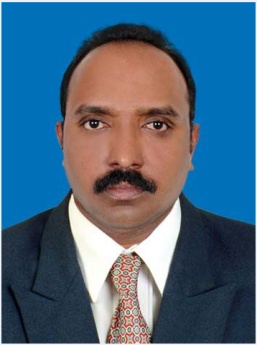 Jigi E-mail:  jigi.380921@2freemail.com I expect a pleasing work environment from organization because it is necessary to draw out my creative & analytical skills for further enhancement.Declaration:I hereby declare that all the information stated in this RESUME is true to the best of my knowledge and belief till date.  Jigi Career ObjectiveCareer ObjectivePosition Desire: Accountant/Administration/Sales & MarketingPosition Desire: Accountant/Administration/Sales & MarketingSeeking a challenging assignment, which will foster my advancement in an organization where ability and experience make significant contribution towards corporate objectives.Seeking a challenging assignment, which will foster my advancement in an organization where ability and experience make significant contribution towards corporate objectives.Over a period of 20 years experience in different sections such as Computer Programmer/Technician, Office Administration, Accounts, Sales & Marketing.Over a period of 20 years experience in different sections such as Computer Programmer/Technician, Office Administration, Accounts, Sales & Marketing.Over a period of 20 years experience in different sections such as Computer Programmer/Technician, Office Administration, Accounts, Sales & Marketing.Over a period of 20 years experience in different sections such as Computer Programmer/Technician, Office Administration, Accounts, Sales & Marketing.Professional ExperienceProfessional ExperienceDurationCompanyJanuaryMohd. Abdullah Al Mushaikhes Trad. Est.2014 to King Khalid Street, Dammam – 31952 (KSA)OctoberSales & Marketing Manager / Office Administrator2017Responsibilities❖  Controlling Importing & Exporting, Marketing, such as Building Materials, Home Appliances, Electrical, Plumbing, HVAC, Heavy Equipment Parts  Sales, Invoicing, Receipts etc.❖  Planning of daily activities and controlling the administration activities.❖  Upgrading and Troubleshooting PCs.DurationCompanyJanuaryWhite Circle Trad. Est.2007  to Post Box – 30477, Al Khobar – 31952 (KSA)OctoberSales & Marketing Manager / Office Administrator2013Responsibilities❖  Controlling Importing & Exporting, Marketing, such as Building Materials, Home Appliances, Electrical, Plumbing, HVAC, Heavy Equipment Parts  Sales, Invoicing, Receipts etc.❖  Preparation of bid documents and invoices. ❖  Planning of daily activities and controlling the administration activities.❖  Upgrading and Troubleshooting PCs.❖  Configuration, installation and maintenance of computer and    peripherals❖  Responsible for assembling PCs, peripherals and printers.DurationCompanyJuneMarhoon Nasser Auctioneers2002  to Post Box – 506, Al Khobar – 31952 (KSA)OctoberComputer Programmer/Office Administrator2006Responsibilities❖  Looking after house design and development of major application software including Inventory, Accounting, Maintaining clients accounts in this company which is the Biggest Auction Company in Middle East.❖  Providing timely and appropriate  information support and creating a computer culture through adequate communication and training.❖  Implementation of Internet level communication environment.❖   Participated in making software package for sales of surplus materials for American Base Middle East.  DRMSI (Defense Reutilization and Marketing Service Internal – Saudi Arabia, Kuwait, Oman, Bahrain, U. A. E. and Qatar)❖  Controlling Sales, Invoicing, Receipts and Payments of surplus materials for Saudi Aramco, Saudi Electricity Co., Saudi Telecom, SAPTCO, SABIC, etc.❖  Preparation of bid documents and invoices.❖  Planning, directing and controlling the administration activities.❖  Implementation of Internet level communication environment.❖  Upgrading and Troubleshooting PCs.❖  Configuration, installation and maintenance of computer and    peripherals❖  Responsible for assembling PCs, peripherals and printers.DurationCompanyJanuary 1999 to May 2002Markaz Abayat Al NemerJanuary 1999 to May 2002Post Box – 6615, Dammam 31452, (KSA)January 1999 to May 2002Computer Programmer/AccountantResponsibilities❖  Handled all kinds of account transactions and Book keeping.❖  Various kinds of data entry operations.❖  Perform secretary with the objective of providing all administrative activities.❖  Troubleshooting various kinds of software.DurationCompanyNovember 1996 to December 1998Ahmed Mohd. A. Al Nemer Est.November 1996 to December 1998Post Box – 6615, Dammam - 31452 (KSA)November 1996 to December 1998Computer Programmer/AccountantResponsibilities❖  Developing inventory programs and programs for supporting and controlling rent collections, expiry dates for visa and passports for employee, etc.❖  Various kinds of data entry operations.❖  Preparing reports in frequent periods❖  Troubleshooting various kinds of software.Educational Qualification:Educational Qualification:Educational Qualification:Pre DegreePre DegreePre Degree‘O’ Level Programming Course‘O’ Level Programming Course‘O’ Level Programming CourseDiploma in Computer ApplicationDiploma in Computer ApplicationDiploma in Computer ApplicationComputer Knowledge:Computer Knowledge:Computer Knowledge:Operating SystemMS-Dos, Windows, UNIXNetware Windows Workgroup & LANLanguagesBASIC, COBOL & C+DBMSdBase, Foxbase & FoxproSpreadsheetLotus & ExcelWord ProcessorMs – Word & WordPerfectSuit PackagesMs-Office & Ms-WorksOther software’sClipper, Visual Basic & Ms – AccessClipper, Visual Basic & Ms – AccessPersonal DetailsDate of Birth29th May 1973Nationality IndianMarital StatusMarriedLanguagesEnglish, Arabic, Hindi, Urudu, MalayalamEnglish, Arabic, Hindi, Urudu, MalayalamVisa StatusVisitDriving LicenseValid LMV (Saudi Arabia), LMV (India)Valid LMV (Saudi Arabia), LMV (India)